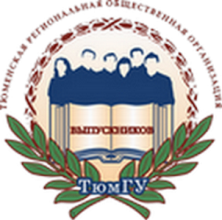 ТЮМЕНСКАЯ РЕГИОНАЛЬНАЯ ОБЩЕСТВЕННАЯ ОРГАНИЗАЦИЯ ВЫПУСКНИКОВ ТЮМЕНСКОГО ГОСУДАРСТВЕННОГО УНИВЕРСИТЕТА	РЕШЕНИЕправления организацииот 31.05.2017 г.											№ 6О награждении Почётным знаком"За личный вклад"	Заслушав информацию президента организации Н.М. Добрынина о награждении и в соответствии с Положением о Почётном знаке ТРООВ ТюмГУ "За личный вклад" правление решило:- наградить Почётным знаком "За личный вклад" в развитие и укрепление юридического образования в регионе, оказание практической помощи в деятельности Тюменской региональной общественной организации выпускников Тюменского государственного университета Смахтина Евгения Владимировича, профессора кафедры уголовного права и процесса Института государства и права Тюменского государственного университета.Президент организации					Н.М. Добрынин